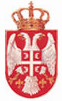 Република СрбијаКОМОРА ЈАВНИХ ИЗВРШИТЕЉАНадзорни одборБеоградЊегошева 73Број: 1/19-2Датум: 30.3.2019. годинеНа основу члана 519. став 1. Закона о извршењу и обезбеђењу („Службени гласник РС“ број 106/15, 106/16 – аутентично тумачење и 113/17-аутентично тумачење) и члана 37. став 4. тачка 10) Статута Коморе јавних извршитеља („Службени гласник РС“ број 105/16) Надзорни одбор Коморе јавних извршитеља на првој седници одржаној дана 30.3.2019. године, доноси следећуПРЕПОРУКУКомора јавних извршитеља би требало да прибави акт Министарства правде на основу кога би се јасно могло доћи до закључка да све обавезе које су јавни извршитељи дужни да изврше сходно: Уредби о ближим условима за успостављање електронске управе, Уредби о организационим и техничким стандардима за одржавање и унапређење јединствене информационо-комуникационе мреже електронске управе и повезивање органа на ту мрежу, Уредби о начину вођења Метарегистра, начину одобравања, суспендовања и укидања приступа сервисној магистрали органа и начину рада на Порталу еУправа, и Уредби о начину рада Портала отворених података у име јавних извршитеља врши Министарство правде. Министарство правде омогућава јавним извршитељима приступ подацима преко Сервисне магистрале органа, те Надзорни одбор сматра да Комора јавних извршитеља треба да прибави потврду у име свих јавних извршитеља да се не би сваки јавни извршитељ обраћао понаособ Министарству правде ради добијања исте.                                                                                          Председник Надзорног одбора                                                                                               Др Жарко Димитријевић, с.р.